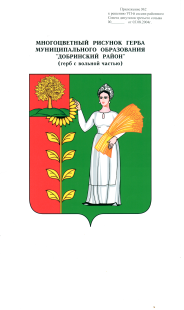 П О С Т А Н О В Л Е Н И ЕАДМИНИСТРАЦИИ СЕЛЬСКОГО ПОСЕЛЕНИЯНИЖНЕМАТРЕНСКИЙ СЕЛЬСОВЕТДобринского муниципального района Липецкой области28.11.2022г.                             с.Нижняя Матренка                              № 72 О  внесении изменений в Программу комплексного                                            развития системы  коммунальной  инфраструктуры                                          сельского поселения Нижнематренский  сельсоветДобринского муниципального района Липецкой областина 2018 - 2028 годыВ целях приведения в соответствие с нормами законодательства Российской Федерации нормативных правовых актов администрации сельского поселения Нижнематренский сельсовет, руководствуясь Федеральным законом от 06.10.2003 №131-ФЗ «Об общих принципах организации местного самоуправления в Российской Федерации», Уставом сельского поселения, администрация сельского поселения Нижнематренский сельсовет ПОСТАНОВЛЯЕТ:        1. Внести изменения в Программу комплексного развития системы коммунальной инфраструктуры сельского поселения Нижнематренский сельсовет Добринского муниципального района Липецкой области на 2018-2028 годы, утвержденную постановлением администрации сельского поселения № 11 от 31.01.2018г. (прилагаются).       2. Настоящее постановление вступает в силу со дня его официального                    обнародования и распространяется на правоотношения, возникшие с 1 января 2022 года. 3. Контроль за исполнением настоящего постановления оставляю за собой.Глава администрации                                                                                                                                     сельского поселения                                                                                                                                  Нижнематренский  сельсовет                                                       В.В.БатышкинПриняты                                                                               постановлением  администрации                                    сельского поселения                                                                                                                               Нижнематренский сельсовет                                                                                              от 28.11.2022г. № 72 ИЗМЕНЕНИЯв Программу комплексного развития системы коммунальной инфраструктуры сельского поселения Нижнематренский сельсовет Добринского муниципального района Липецкой области                                       на 2018-2028 годыВнести в Программу комплексного развития системы коммунальной инфраструктуры сельского поселения Нижнематренский сельсовет Добринского муниципального района Липецкой области на 2018-2028 годы, утвержденную постановлением администрации сельского поселения № 11 от 31.01.2018г., следующие изменения:1. Раздел 6 «Мероприятия по развитию системы коммунальной инфраструктуры» подраздел 6.4. «Система сбора и вывоза твердых бытовых отходов» принять в новой редакции:6.4. Сбор и транспортировка твердых бытовых отходов.Согласно ст. 14 Федерального закона от 06.10.2003 № 131-ФЗ к вопросам местного значения поселения относятся вопросы организации, участие в организации деятельности по накоплению (в том числе раздельному накоплению) и транспортированию твердых коммунальных отходов. В сельском поселении Нижнематренский сельсовет Добринского муниципального района предусматривается развитие обязательной планово-регулярной системы санитарной очистки территории (включая уличный смет с усовершенствованных покрытий). Для этого необходимо разработать схему планово-регулярной системы сбора и транспортировки бытовых отходов на территории сельского поселения,  в соответствии с которой  предусмотреть размещение  контейнерных площадок на территории всех населенных пунктов и сбор бытового мусора в контейнеры с последующим вывозом ТКО на районный полигон, расположенный в п.Добринка. Заключить соглашение с региональным оператором о вывозе ТКО. Площадки следует размещать удаленными от окон жилых зданий, границ участков детских учреждений, мест отдыха на расстоянии не менее, чем 20 м, на участках жилой застройки - не далее 100 м от входов, при этом территория площадки должна примыкать к проездам, но не мешать проезду транспорта. При обособленном размещении площадки рекомендуется предусматривать возможность удобного подъезда транспорта для очистки контейнеров и наличия разворотных площадок (12 м х 12 м). Размер площадки на один контейнер рекомендуется принимать - 2-3 кв.м. Вывоз отходов может быть организован: по расписанию, по заявке или по звонку. Планово-регулярная система включает: подготовку к погрузке в собирающий мусоровозный транспорт, организацию временного хранения отходов (и необходимую сортировку), сбор и вывоз отходов с территорий домовладений и организаций, зимнюю и летнюю уборку территории, утилизацию и обезвреживание специфических отходов, и использование вторичных ресурсов. Запрещается сжигание растительных остатков (ветки, скошенная трава и т.п.) на территории населенных пунктов. Обезвреживание ТКО предусматривается на полигоне.На полигоне допускается обезвреживать:- бытовой мусор от жилых зданий, культурно-бытовых учреждений;- уличный смет;- не утилизируемый строительный мусор и др. нетоксичные отходы производств, не подлежащие вторичной переработке.Не допускается складирование и обезвреживание тонкодисперсных, нефте-газосодержащих отходов, трупов животных, жидких отходов, которые должны обезвреживаться или ликвидироваться на специальных сооружениях.2.Программу комплексного развития системы коммунальной инфраструктуры сельского поселения Нижнематренский сельсовет Добринского муниципального района Липецкой области                                       на 2018-2028 годы дополнить приложением №1, прилагается.Глава администрации сельского поселения Нижнематренский сельсовет                                                      В.В.БатышкинПриложение №1 к Программе комплексного развития системы коммунальной инфраструктуры сельского поселения Нижнематренский сельсовет Добринского муниципального района Липецкой области  на 2018-2028 годыГрафик выполнения мероприятийНаименование  мероприятия2022 год2023 год2024 год2028 годПовышение охвата населения системой сбора и вывоза твердых коммунальных отходов, %99991001002022 год2022 год2022 год2022 год2022 год2022 год2022 год№Наименование мероприятияНаименование мероприятияСрокиСрокиСрокиОтветственный исполнитель№Наименование мероприятияНаименование мероприятияначалаокончанияокончанияОтветственный исполнитель1Модернизация и дальнейшее расширение сети уличного освещения:- приобретение светильников;- замена лампМодернизация и дальнейшее расширение сети уличного освещения:- приобретение светильников;- замена ламп01.01.202231.12.202231.12.2022Глава администрации сельского поселения Нижнематренский сельсовет2Обустройство мест (площадок) ТКО во всех населенных пунктах:- создание мест (площадок) накопления ТКО.Обустройство мест (площадок) ТКО во всех населенных пунктах:- создание мест (площадок) накопления ТКО.01.04.202230.09.202230.09.2022Глава администрации сельского поселения Нижнематренский сельсовет2023 год2023 год2023 год2023 год2023 год2023 год2023 год1Модернизация и дальнейшее расширение сети уличного освещения:- приобретение светильников;- замена лампМодернизация и дальнейшее расширение сети уличного освещения:- приобретение светильников;- замена ламп01.01.202331.12.202331.12.2023Глава администрации сельского поселения Нижнематренский сельсовет2Обустройство мест (площадок) ТКО во всех населенных пунктах:- создание мест (площадок) накопления крупногабаритных ТКО;- приобретение контейнеров для сбора ТКО.Обустройство мест (площадок) ТКО во всех населенных пунктах:- создание мест (площадок) накопления крупногабаритных ТКО;- приобретение контейнеров для сбора ТКО.01.04.202330.09.202330.09.2023Глава администрации сельского поселения Нижнематренский сельсовет2024 год2024 год2024 год2024 год2024 год2024 год2024 год1Модернизация и дальнейшее расширение сети уличного освещения:- приобретение светильников;- замена лампМодернизация и дальнейшее расширение сети уличного освещения:- приобретение светильников;- замена ламп01.01.202431.12.202431.12.2024Глава администрации сельского поселения Нижнематренский сельсовет2Обустройство мест (площадок) ТКО во всех населенных пунктах:- создание мест (площадок) накопления крупногабаритных ТКО;- приобретение контейнеров для сбора ТКО.Обустройство мест (площадок) ТКО во всех населенных пунктах:- создание мест (площадок) накопления крупногабаритных ТКО;- приобретение контейнеров для сбора ТКО.01.04.202430.09.202430.09.2024Глава администрации сельского поселения Нижнематренский сельсовет2025 -2028 годы2025 -2028 годы2025 -2028 годы2025 -2028 годы2025 -2028 годы2025 -2028 годы2025 -2028 годы11Модернизация и дальнейшее расширение сети уличного освещения:- приобретение светильников;- замена ламп01.01.202501.01.202531.12.2028Глава администрации сельского поселения Нижнематренский сельсовет22Обустройство мест (площадок) ТКО во всех населенных пунктах:- создание мест (площадок) накопления крупногабаритных ТКО;- приобретение контейнеров для сбора ТКО.01.04.202501.04.202530.09.2028Глава администрации сельского поселения Нижнематренский сельсовет